	   	Sinoj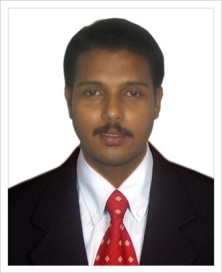 Email: sinoj.391310@2freemail.comDraughtsman                                     I am able to prepare Architectural, Civil and Interior Presentation and working drawings with all detailing by using Auto CAD, Sketchup, 3Ds Max, Revit , Photoshop…..Professional Experience (Overseas)2 year Tareq Al Bassam contracting co. Kuwait (2006 – 2008) (Employment visa) (Auto CAD)In this period I worked as a civil draughtsman, visualizer and site coordinator. 3months  High Class contracting co Abu Dhabi U.A.E (2005 sep – 2005 Dec) (Visiting visa) (Auto CAD & 3Ds Max) In this period I worked as draughtsman and visualizer.				Experience in Overseas: 2 year and 3 monthsProfessional Experience (India)5yearsSree's Exterior & InteriorsErnakulam Kerala. (2013 – Continuing)In this period designed and coordinate residential and commercial architectural, interior projects. 4 yearsSanskriti Architects Kochi Kerala.(2009 – 2013)In this period I worked as senior draughtsman and site coordinator 1year Ahana’s Design for space Kochi Kerala.(2004 Apr – 2005 Apr)In this period I worked as a draughtsman and visualizer. 4 yearsConcorp (P) ltd Kochi Kerala. (2000 Apr – 2004 Mar)In this period I worked as a civil draughtsman.							Experience in India: 14 yearsEducational QualificationDiploma in Interior Designing at Exterior – Interior            Ernakulam Kerala (1999 – 2000)NCVT certificate in Draughtsman Civil at SreeNarayana Institute of IndustrialTrainingErnakulam (1995 – 1997)SSLC at Sahodharan Memorial HSSErnakulam (1995Software KnownAuto CAD                  	ZED Career Academy Ernakulam KeralaGoogle Sketchup		Sanskriti Architects		Revit				Sanskriti Architects			3D Studio MAX          	CADD Center Ernakulam KeralaAdobe Photoshop       	Scientifica Computer  Center Ernakulam KeralaMicrosoft Office         	 Scientifica Computer  Center Ernakulam KeralaPersonal DetailsAge & Date of Birth				:	39 years, 14 / 03 / 1980Religion					:	HinduMother Tongue				:	MalayalamMarital status				:	Married 